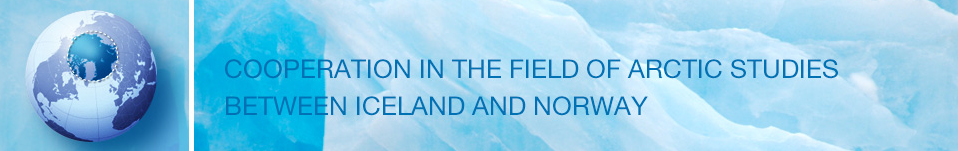 ARCTIC RESEARCH AND STUDIES APPLICATION 2017Annex 3: Mandate letter from partner institution. One letter from the partner institution not one for each participating individual from the institution. I hereby confirm the participation of my institution in this application to the Arctic Research and Studies programme 2017;Project descriptionI have familiarised myself with the application and the Arctic Research and Studies programme guide and verify that my institution would participate as an active partner in this project if it is funded. Signatures Partner institution:Contact person, full name and position:Coordinating institution:Contact person at coordinating institution: Legal Person at coordinating institutionType of application: Long term cooperation between Icelandic and Norwegian institutions Preparatory support for the initiation of joint grant applications(delete as appropriate)List of partner institutions:Amount applied for in EUR: Short summary of the project (copy or abstract from description, annex 1)Short summary of the project (copy or abstract from description, annex 1)Place and date: ……………………………………………………………………Signature of contact person at partner institution